У К Р А Ї Н АЧЕРНІВЕЦЬКА ОБЛАСНА РАДА__ сесія VІІ скликанняРІШЕННЯ № __-__/17Про затвердження технічної документації із землеустрою щодо встановлення меж земельних ділянок в натурі (на місцевості) комунальній медичній установі "Обласний клінічний протитуберкульозний диспансер"Розглянувши звернення КМУ "Обласний клінічний протитуберкульозний диспансер" від 03.07.2017 №597, технічну документацію із землеустрою, враховуючи свідоцтва про право власності на нерухоме майно серія САВ №091646 від 16.04.2007р., серія САВ №091645 від 16.04.2007р., серія САВ №091803 від 16.04.2007р., серія САВ №091850 від 22.10.2007р., державний акт на право постійного користування землею №001741 від 01.11.2001 р., відповідно до статей 8, 122, 123 Земельного кодексу України, статті 55 Закону України "Про землеустрій", керуючись пунктом 21 частини 1 статті 43 Закону України "Про місцеве самоврядування в Україні" та враховуючи висновки постійних комісій обласної ради з питань агропромислового розвитку та земельних відносин від __________ 2017, з питань приватизації та управління об’єктами спільної власності територіальних громад сіл, селищ, міст області від 11.09.2017, обласна радаВИРІШИЛА:1.	Затвердити технічну документацію із землеустрою щодо встановлення меж земельних ділянок в натурі (на місцевості), а саме:-	Земельна ділянка площею 0,8169 га (кадастровий номер 7310136300:05:001:0059) за адресою: вул. І. Богуна, 16, 18, 20 в м. Чернівцях для будівництва та обслуговування будівель закладів охорони здоров'я та соціальної допомоги 03.03;- 	Земельна ділянка площею 0,0899 га (кадастровий номер 7310136300:05:001:0060) за адресою: вул. 28 Червня, 52 в м. Чернівцях для будівництва та обслуговування будівель закладів охорони здоров'я та соціальної допомоги 03.03. на яких розташовані об’єкти нерухомого майна, що перебувають у спільній власності територіальних громадам сіл, селищ міст області, та надати вищезазначені земельні ділянки у постійне користування КМУ "Обласний клінічний протитуберкульозний диспансер" для будівництва та обслуговування будівель закладів охорони здоров'я та соціальної допомоги 03.03.2. Комунальній медичній установі "Обласний клінічний протитуберкульозний диспансер":2.1. Дотримуватися умов землекористування відповідно до затвердженої технічної документації із землеустрою щодо встановлення меж земельних ділянок в натурі (на місцевості) та чинного законодавства України.2.2. У двомісячний термін із моменту прийняття цього рішення оформити у визначеному законодавством порядку документи, що засвідчують право власності на земельні ділянки за територіальною громадою сіл, селищ, міст області в особі Чернівецької обласної ради та право постійного користування земельними ділянками за КМУ "Обласний клінічний протитуберкульозний диспансер", відповідно до чинного законодавства України.3. Контроль за виконанням цього рішення покласти на постійні комісії обласної ради з питань агропромислового розвитку та земельних відносин (В.Усик), з питань приватизації та управління об’єктами спільної власності територіальних громад сіл, селищ, міст області (Л.Годнюк).Голова обласної ради	                                                                           І.Мунтян"___"  __________2017 р.м. Чернівці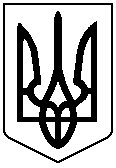 